ZESHAN QURESHI                 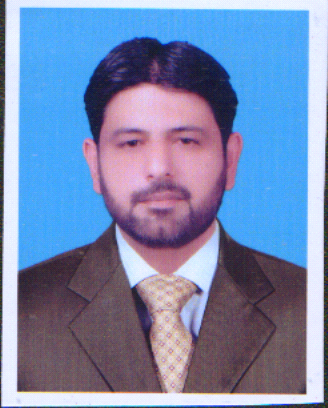 PERSONAL DETAILZeshan Qureshi S/O Muhammad Nawaz  QureshiPassport No.	CJ4913342C.NIC No.	13101-2229334-7DOB		20th Sept,  1985Nationality     PakistaniReligion:	IslamOBJECTIVE:Highly skilled and knowledgeable Civil Engineer with a strong record of sound and safe public works construction projects. Adept at coordinating with building and engineering professionals for every project stage. Strong multitasked with exceptional skill in functioning well in a high-pressure work environment.EDUCATION B.TECH (CIVIL)Duration:	July 2008 to July 2010From 		Preston University Islamabad CampusD.A.E(CIVIL)Duration: 	2000 to 2003From 		G.P.I Abbottabad MandianMATRICULATION Duration: 	1999 to 2000From 		BISE AbbottabdSKILLSAdvanced computer skills including knowledge of AutoCAD and Excellent written and oral communication skills; superb knowledge in engineering principles, methods and practices.Health and safety awareness WORK HISTORY SAMPAK INTL PVT  LTD DESIGNERS &ENGINEERING CONSULTANTSPakistan Housing Authority (PHAF)  Sector I-16/3 Islamabad.       Senior Site Inspector     [From Feb 2016 to Till Date]Quantity estimation, reviewing bar bending schedules and supervision of quality of all works at site. Monitoring work progress as per given work schedule till the completion of various tasks.Supervise and Control the quality of all infrastructure works and construction of PHAF Multi story apartment works.Verifying the IPC,s of contractors as per site activities and forward to client for payment.                                                                                      TOWN PLANNING CENTRE (TPC) ISLAMABAD.Multi Gardens Housing Scheme Sector B-17 Islamabad. Assistant Resident Engineer[From 26th August 2012, to Feb 2016]Supervised and monitored the execution/erection of all structure works like overhead water tanks, multi cell culverts, underground water tanks, road works, sewerage, drainage and relevant services.Quantity estimation, reviewing bar bending schedules, and supervision of quality of work at site. Monitoring the work progress as per given work schedule till the completion of various tasks.Verifying the bills of the contractors as per site activities and forward to client for payment.  Supervise and Control the quality of all civil works of Multi Professional Club building and construction of Villas in sector B-17 Islamabad.Writing monthly and quarterly progress reports for onward submission to client.KARSAZ ENGINEERS PVT LTD ISLAMABAD.Multi Orchard Form Houses Scheme Jang Bahtar Taxila. Engineer Supervisor [From 23rd April 2010 to Aug 2012]Supervising the maintenance of all civil works related to buildings; Plumbing and electrical work.  Designing maintenance strategies, procedures and methods;Diagnosing breakdown problems;Carrying out quality inspections on jobs;Controlling maintenance tools, stores and equipment;Monitoring and controlling maintenance costs;Dealing with emergencies, unplanned problems and repairs;Improving health and safety policies and procedures;Writing maintenance strategies to help with installation and commissioning guidelines;TECHNICAL PVT LTD.New Benazir Bhutto Airport Islamabad.Project Engineer[From July, 2008 to April 2010)Directing or participating in surveys in the process of laying out installations; establishing reference points, elevations and grades to guide construction; estimating costs for the contractor  payments; observing construction progress and making sure projects confirm with specifications; giving advice on possible corrections; handling schedule delivery of materials; analyzing project costsSupervising and executing of flexible pavement and rigid pavement of runway, taxi way apron and hangers.  Supervising the construction of runway drainage system.Supervising the Construction of airport terminal building  including all civil works, piping/ducting for electrical and mechanical works.SAADAAT ENTERPRISES [PVT] LIMITEDTele gardens Sector F17  Islamabad]Site Engineer [From 22nd March 2006 to 28th June 2008]Supervision/execution of all structural works like culverts, services of works including sewerage, Drainage, water supply and all other services. Monitor the all works related to roads.MUHAMMAD AYUB& BROTHER S ENGINEERS AND CONTRACTORS ISLAMABAD.Realignment of National Highway N-65 between Mehrabpur & Dera Allah Yar Town 	Jacob Abad.Site Engineer [From Feb, 2004 to March 2006]Supervise and monitor the all works related to roads, like Asphaltic road & Concrete roads. Monitoring the all structural works like culverts & Bridges and calculating the quantity of all materials used in construction of complete site.LANGUAGE SKILLSEnglish	ProfessionalUrdu		NativeHindi		Basic REFERENCES:Name:		Muhammad Nawaz QureshiMobile: 	+92300-9743924Name:		Muhammad Zubair RajaMobile: 	+92316-5214712REFERENCE IN UAE:Name: 		Arslan AliMobile:	00971547170702